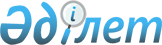 Қазақстан Республикасы Yкiметiнiң 2004 жылғы 27 желтоқсандағы N 1395 қаулысына толықтырулар енгiзу туралыҚазақстан Республикасы Үкіметінің 2005 жылғы 26 тамыздағы N 887 Қаулысы



      "Жер қойнауы және жер қойнауын пайдалану туралы" Қазақстан Республикасының 1996 жылғы 27 қаңтардағы Заңының 
 7-бабына 
 сәйкес Қазақстан Республикасының Үкiметi 

ҚАУЛЫ ЕТЕДI:





      1. "Конкурсқа қойылуға жататын жер қойнауы учаскелерiнiң тiзбесiн бекiту туралы" Қазақстан Республикасы Үкiметiнiң 2004 жылғы 27 желтоқсандағы N 1395 
 қаулысына 
 мынадай толықтырулар енгiзілсiн:



      көрсетiлген қаулымен бекiтiлген жер қойнауын пайдалану құқығын алуға конкурсқа қойылуға жататын жер қойнауы учаскелерiнің тiзбесi:



      мынадай мазмұндағы реттiк нөмiрлерi 92-6, 115-3, 115-4, 148-1, 151-2, 172-1 және 182-1-жолдармен толықтырылсын:

"92-6   Алтын    Кеңжарық кен    Қарағанды   49


о


57' 70


о


36'   Барлау



                  орны,                      49


о


57' 70


о


42'   және



                  68 шаршы км                49


о


52' 70


о


42'   өндiру



                                             49


о


52' 70


о


36'

115-3    Мыс      Құндызды кен    Ақтөбе        Ортасы       Өндіру



                  орны                       49


о


06' 58


о


48'



115-4    Мыс      Лиманное кен    Ақтөбе        Ортасы       Өндiру



                  орны                       49


о


48' 58


о


42'



148-1   Молибден  Шалғия кен      Қарағанды  47


о


29' 70


о


36'   Барлау



                  орны,                      47


о


35' 70


о


36'   және



                  81 шаршы км                47


о


32' 70


о


43'   өндiру



                                             47


о


29' 70


о


43'



151-2   Титан,    Обуховское     Солтүстiк     Ортасы        Өндiру



        цирконий  кен орны       Қазақстан   53


о


37' 69


о


19'



                  16,22 шаршы



                  км



172-1   Көмiр     Кендiрлiк кен  Шығыс-       47


о


20' 85


о


18'   Барлау



        және      орнының Батыс  Қазақстан    47


о


21' 85


о


17'



        жаңғыш    учаскесі,                   47


о


20' 85


о


21'



        тақта-    20 шаршы км                 47


о


17' 85


о


20'



        тастар                                47


о


17' 85


о


19'



                                              47


о


17' 85


о


19'



                                              47


о


20' 85


о


17'



182-2   Бораттар   Индерское     Батыс          Ортасы       Өндiру



                   кен орны      Қазақстан    48


о


45' 51


о


53'



                   102,28 га                                     ".




      2. Осы қаулы қол қойылған күнiнен бастап қолданысқа енгiзiледi және жариялануға тиiс.

      

Қазақстан Республикасының




      Премьер-Министрi


					© 2012. Қазақстан Республикасы Әділет министрлігінің «Қазақстан Республикасының Заңнама және құқықтық ақпарат институты» ШЖҚ РМК
				